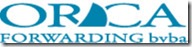 Orca Forwarding BVBANoorderlaan 372030 Antwerpen Tel. 0032.3.540.5440Fax. 0032.3.540.8549PV@Orcaforwarding.be							Antwerpen, 10 januari 2014Beste klant,Betreft: Directe vertegenwoordiging Orca Forwarding BVBABij deze wensen wij u te informeren dat ook in België sedert enkele maanden de directe vertegenwoordiging douane-expediteur van toepassing kan zijn .Wij als douane-agent lopen immers  grote financiele risico’s indien een douane-aangifte,  waarvoor wij enkel een klein bedrag faktureren ,  achteraf niet correct of onvolledig blijkt te zijn versus de ingeklaarde of uitgeklaarde goederen.Wij beogen hiermee de rechten en plichten tussen de opdrachtgever en  de douane-agent beter te kunnen definieren en ten alle tijden een vlotte en correcte afwikkeling van uw dossiers te bewerkstelligen.Om van deze regeling gebruik te kunnen maken, verzoeken wij u vriendelijk bijgevoegd formulier in te vullen , stempelen en te dagtekenen . Graag daarna ons terug te zenden aub , zodat wij ons evenzeer akkoord kunnen verklaren .In bijlage zenden wij u eveneens de Algemene Expeditie Voorwaarden 2005 , welke steeds voor al uw opdrachten van toepassing zijn.Wij hopen u hiermee van dienst te kunnen zijn, doch zijn steeds tot uw beschikking voor verdere vragen en of opmerkingen .Wij danken u bij voorbaat voor de medewerking.Met vriendelijke groeten, Orca Forwarding BVBA Patrick VERREIJDTIk, ondertekende,Naam:Voornaam:Adres:Voldoende gemachtigd om op te treden voor de Naam Maatschappij:Adres:1)1) Enkel in te vullen wanneer een rechtspersoon wordt vertegenwoordigd.Verklaar hierbij dat laatstgenoemde onderneming voor wat betreft het indienen van hierna bedoelde douaneaangifte bij de Algemene Administratie der douane en accijnzen zich onvoorwaardelijk laat vertegenwoordigen door de hierna vermelde persoon:Naam maatschappij:Adres:Modaliteiten voor de aangifte met toepassing van de directe vertegenwoordiging.De douaneaangifte zal in mijn naam en voor mijn rekening worden ingediend.A) 	De vertegenwoordiging betreft de aangifte tot plaatsing onder de volgende regelingen:	BIJ INVOER IN HET VRIJE VERKEER/VERBRUIKdaartoe mag de op mijn naam op het Enig Kantoor der douane en accijnzen gestelde FRCT-rekening-courant/ kredietrekening2)    2) Schrappen wat niet pastDaartoe mag op dat kantoor op mijn naam gestelde zekerheid in verband met het uitstel van betaling nr. …………………. gebruikt worden.Een andere douaneregeling : …………………………………………………………………………………………Voor de bedragen in verband met de in dat kader aanvaarde aangiften worden afgeboekt.3) De douaneregeling aanduiden (douane-entrepot, actieve veredeling, behandeling onder douanetoezicht,  tijdelijke invoer, bijzondere bestemmingen enz. of “alle” vermelden. “Geen” vermelden als de volmacht enkel geldt voor in het vrije verkeer brengen.Indien in het kader van de betrokken douaneregeling, zekerheid moet worden gesteld, mag het bedrag ervan van de daartoe op het Enig Kantoor der douane en accijnzengestelde zekerheid nr………..     in verband met de aangifte onder die douaneregeling worden afgeboekt.BIJ UITVOER.de uitvoer van communautaire goederende wederuitvoer ter aanzuivering van andere Douaneregelingen: 4)4) De douaneregelingen aanduiden (douane- entrepot, actieve verdeling, behandeling onder douanetoezicht, tijdelijke invoer, enz. of “alle” vermelden. Schrappen indien enkel uitvoer van communautaire goederen.B)  De directe vertegenwoordiger mag zelf geen betalingsfaciliteiten te verstrekken.Voor alle verrichtingen op het Enig Kantoor der douane en accijnzen zal overeenkomstig  A) hiervoor, naar gelang van het geval, de rekening of de zekerheidstelling van Orca Forwarding bij het Enig Kantoor der douane en accijnzen worden aangewend.C)  De volmacht is eenmalig/ voor een opgegeven periode: 5)5) Schrappen wat niet pastEinddatum vermelden: …………………………Plaats:Datum:Handtekening:Naam:Functie:Orca Forwarding BVBANoorderlaan 372030 Antwerpen Tel. 0032.3.540.5440Fax. 0032.3.540.8549PV@Orcaforwarding.beVOLMACHT VOOR DIRECTE VERTEGENWOORDIGING  INZAKE DOUANEAANGIFTENVOLMACHT VOOR DIRECTE VERTEGENWOORDIGING  INZAKE DOUANEAANGIFTEN